УКРАЇНАПАВЛОГРАДСЬКА  МІСЬКА  РАДАДНІПРОПЕТРОВСЬКОЇ  ОБЛАСТІ(__ сесія VІІІ скликання)ПРОЄКТ  РІШЕННЯвід 27.06.2023р.		               	                              №_________Про затвердження  технічної документації із землеустрою щодо поділу земельної ділянкита надання земельних ділянок у користуванняКеруючись п.34 ч.1 ст.26 Закону України "Про місцеве самоврядування                            в Україні", ст.ст.12,93,123,124,198 Земельного кодексу України, Законом України "Про оренду землі", Законом України "Про землеустрій", Законом України "Про Державний земельний кадастр", Законом України "Про державну реєстрацію речових прав на нерухоме майно та їх обтяжень", Постановою КМУ від 17.10.2012р. №1051 "Про затвердження Порядку ведення Державного земельного кадастру", рішенням 34 сесії VII скликання                           від 13.02.2018р. №1062-34/VII "Про затвердження переліку назв вулиць, провулків, проїздів, проспектів, бульварів, площ у місті Павлоград", розглянувши матеріали технічних документацій із землеустрою щодо поділу земельних ділянок, міська радаВ И Р І Ш И Л А :1. Затвердити технічну документацію із землеустрою щодо поділу земельної ділянки: 1.1 Фізичній особі-підприємцю Величко Олені Василівні (ідентифікаційний номер хххххххххх) загальною площею 0,1508 га, на вул.Дніпровська,416а, кадастровий номер 1212400000:03:009:0053, вид цільового призначення земель (КВЦПЗ) - 11.02 - (для розміщення та експлуатації основних, підсобних і допоміжних будівель та споруд підприємств переробної, машинобудівної та іншої промисловості), із земель, які знаходяться в оренді у ФОП Величко О.В., землі промисловості, транспорту, електронних комунікацій, енергетики, оборони та іншого призначення на окремі земельні ділянки, а саме:- земельна ділянка №1 площею 0,0819 га, кадастровий номер 1212400000:03:009:0009,- земельна ділянка №2 площею 0,0689 га, кадастровий номер 1212400000:03:009:0008.1.2 Громадянам Дмитренко Вірі Степанівні (ідентифікаційний номер хххххххххх)             та Жировій Катерині Вікторівні (ідентифікаційний номер хххххххххх) загальною площею 0,0846 га, на вул.Миру,186, кадастровий номер 1212400000:02:022:0186, вид цільового призначення земель (КВЦПЗ) -  02.01 - (для будівництва і обслуговування житлового будинку, господарських будівель і споруд (присадибна ділянка), із земель, які знаходяться в оренді                у гр.Дмитренко В.С. та гр.Жирової К.В., землі житлової та громадської забудови на окремі земельні ділянки, а саме:- земельна ділянка №1 площею 0,0562 га, кадастровий номер 1212400000:02:022:0044,- земельна ділянка №2 площею 0,0284 га, кадастровий номер 1212400000:02:022:0045.1.3 Товариству з обмеженою відповідальністю "ФРЕШ МІКС" (ідентифікаційний код хххххххх) загальною площею 1,7328 га, на вул.Терьошкіна,32, кадастровий номер 1212400000:03:023:0086, вид цільового призначення земель (КВЦПЗ) - 11.02 - (для розміщення та експлуатації основних, підсобних і допоміжних будівель та споруд підприємств переробної, машинобудівної та іншої промисловості), із земель, які знаходяться в оренді у ТОВ "ФРЕШ МІКС", землі промисловості, транспорту, електронних комунікацій, енергетики, оборони та іншого призначення на окремі земельні ділянки, а саме:- земельна ділянка №1 площею 0,7792 га, кадастровий номер 1212400000:03:023:0027,- земельна ділянка №2 площею 0,9536 га, кадастровий номер 1212400000:03:023:0026.1.4 Управлінню комунального господарства та будівництва Павлоградської міської ради (ідентифікаційний код хххххххх), загальною площею 21,2342 га, на вул.Дніпровська, Парк ім.1Травня, кадастровий номер 1212400000:02:001:0217, вид цільового призначення земель (КВЦПЗ) - 07.01 - (для будівництва та обслуговування об'єктів рекреаційного призначення), із земель, які знаходяться в постійному користуванні у Управління комунального господарства та будівництва Павлоградської міської ради, землі рекреаційного призначення, на окремі земельні ділянки, а саме:- земельна ділянка №1 площею 1,6981 га, кадастровий номер 1212400000:00:000:0000,- земельна ділянка №2 площею 19,5361 га, кадастровий номер 1212400000:00:000:0000.2. Надати:2.1 Фізичній особі-підприємцю Величко Олені Василівні (ідентифікаційний номер хххххххххх), земельну ділянку площею 0,0819 га, на вул.Дніпровська,416-А/41, кадастровий номер 1212400000:03:009:0009, для обслуговування будівель та споруд, вид цільового призначення земель (КВЦПЗ) - 11.02 - (для розміщення та експлуатації основних, підсобних і допоміжних будівель та споруд підприємств переробної, машинобудівної та іншої промисловості), із земель, які знаходяться в оренді у ФОП Величко О.В., землі промисловості, транспорту, електронних комунікацій, енергетики, оборони та іншого призначення, в оренду строком на 25 (двадцять п'ять) років.Строк оренди на даний термін встановлений на підставі голосування депутатів на сесії Павлоградської міської ради.Визначити річну орендну плату за користування цією земельною ділянкою в розмірі 4% від грошової оцінки земельної ділянки згідно порядку встановлення розмірів орендної плати за земельні ділянки, які розташовані на території міста Павлоград, затвердженого рішенням сесії Павлоградської міської ради  від 30.06.2021р. №292-10/VIII.2.2 Фізичній особі-підприємцю Герасименку Віктору Віталійовичу (ідентифікаційний номер хххххххххх), земельну ділянку площею 0,0689 га, на вул.Дніпровська,416-А/42, кадастровий номер 1212400000:03:009:0008, для обслуговування будівель та споруд,                       вид цільового призначення земель (КВЦПЗ) - 11.02 - (для розміщення та експлуатації основних, підсобних і допоміжних будівель та споруд підприємств переробної, машинобудівної та іншої промисловості), із земель, які знаходяться в оренді у                               ФОП Величко О.В., землі промисловості, транспорту, електронних комунікацій, енергетики, оборони та іншого призначення, в оренду строком на 25 (двадцять п'ять) років.Строк оренди на даний термін встановлений на підставі голосування депутатів на сесії Павлоградської міської ради.Визначити річну орендну плату за користування цією земельною ділянкою в розмірі 4% від грошової оцінки земельної ділянки згідно порядку встановлення розмірів орендної плати за земельні ділянки, які розташовані на території міста Павлоград, затвердженого рішенням сесії Павлоградської міської ради  від 30.06.2021р. №292-10/VIII.Припинити договір оренди земельної ділянки від 25.03.2019р. зареєстрований                      за №30886378, укладений з ФОП Величко О.В. на земельну ділянку площею 0,1508 га,                      на вул.Дніпровська,416а, кадастровий номер 1212400000:03:009:0053, шляхом його розірвання за згодою сторін.2.3 Громадянці Дмитренко Вірі Степанівні (ідентифікаційний номер хххххххххх), земельну ділянку площею 0,0562 га, на вул.Миру,186, кадастровий номер 1212400000:02:022:0044, для будівництва і обслуговування житлового будинку, господарських будівель і споруд, вид цільового призначення земель (КВЦПЗ) -  02.01 - (для будівництва і обслуговування житлового будинку, господарських будівель і споруд (присадибна ділянка), із земель, які знаходяться в оренді у гр.Дмитренко В.С. та                    гр.Жирової К.В., землі житлової та громадської забудови, в оренду строком на 1 (один) рік.Строк оренди на даний термін встановлений на підставі голосування депутатів на сесії Павлоградської міської ради.Визначити річну орендну плату за користування цією земельною ділянкою в розмірі 0,1% від грошової оцінки земельної ділянки згідно порядку встановлення розмірів орендної плати за земельні ділянки, які розташовані на території міста Павлоград, затвердженого рішенням сесії Павлоградської міської ради  від 30.06.2021р. №292-10/VIII.2.4 Громадянці Жировій Катерині Вікторівні (ідентифікаційний номер хххххххххх), земельну ділянку площею 0,0284 га, на вул.Миру,186, кадастровий номер 1212400000:02:022:0045, для будівництва і обслуговування житлового будинку, господарських будівель і споруд, вид цільового призначення земель (КВЦПЗ) -  02.01 - (для будівництва і обслуговування житлового будинку, господарських будівель і споруд (присадибна ділянка), із земель, які знаходяться в оренді у гр.Дмитренко В.С. та                    гр.Жирової К.В., землі житлової та громадської забудови, в оренду строком на 1 (один) рік.Строк оренди на даний термін встановлений на підставі голосування депутатів на сесії Павлоградської міської ради.Визначити річну орендну плату за користування цією земельною ділянкою в розмірі 0,1% від грошової оцінки земельної ділянки згідно порядку встановлення розмірів орендної плати за земельні ділянки, які розташовані на території міста Павлоград, затвердженого рішенням сесії Павлоградської міської ради  від 30.06.2021р. №292-10/VIII.Припинити договір оренди земельної ділянки від 24.03.2022р. зареєстрований                       за №47320430, укладений з гр.Дмитренко В.С. та гр.Жировою К.В. на земельну ділянку площею 0,0846 га, на вул.Миру,186, кадастровий номер 1212400000:02:022:0186,                    шляхом його розірвання за згодою сторін.2.5 Товариству з обмеженою відповідальністю "ФРЕШ МІКС" (ідентифікаційний код хххххххх), земельну ділянку площею 0,9536 га, на вул.Терьошкіна,32, кадастровий номер 1212400000:03:023:0026, для обслуговування будівель та споруд, вид цільового призначення земель (КВЦПЗ) - 11.02 - (для розміщення та експлуатації основних, підсобних і допоміжних будівель та споруд підприємств переробної, машинобудівної та іншої промисловості),                   із земель, які знаходяться в оренді у ТОВ "ФРЕШ МІКС", землі промисловості, транспорту, електронних комунікацій, енергетики, оборони та іншого призначення, в оренду строком на 10 (десять) років.Строк оренди на даний термін встановлений на підставі голосування депутатів на сесії Павлоградської міської ради.Визначити річну орендну плату за користування цією земельною ділянкою в розмірі 4% від грошової оцінки земельної ділянки згідно порядку встановлення розмірів орендної плати за земельні ділянки, які розташовані на території міста Павлоград, затвердженого рішенням сесії Павлоградської міської ради  від 30.06.2021р. №292-10/VIII.Припинити договір оренди земельної ділянки від 29.06.2022р. зареєстрований                      за №47678956, укладений з ТОВ "ФРЕШ МІКС" на земельну ділянку площею 1,7328 га,                       на вул.Терьошкіна,32, кадастровий номер 1212400000:03:023:0086, шляхом його розірвання за згодою сторін.2.6 Управлінню комунального господарства та будівництва Павлоградської міської ради (ідентифікаційний код хххххххх), земельну ділянку площею 19,5361 га,                                    на вул.Дніпровська, Парк ім.1Травня, кадастровий номер 1212400000:00:000:0000,                              для обслуговування та благоустрою Парку ім.1Травня, вид цільового призначення земель (КВЦПЗ) - 07.01 - (для будівництва та обслуговування об'єктів рекреаційного призначення),                      із земель, які знаходяться в постійному користуванні у Управління комунального господарства та будівництва Павлоградської міської ради, землі рекреаційного призначення,                                          в постійне користування. Підпункт 2.4 пункту 2 рішення Павлоградської міської ради від 19.03.2019р.                 №1586-48/VІI "Про затвердження проектів землеустрою щодо відведення земельних ділянок та про надання земельних ділянок у власність (користування)" в частині надання                                        Управлінню комунального господарства та будівництва Павлоградської міської ради (ідентифікаційний код хххххххх), земельної ділянки площею 21,2342 га,                                             на вул.Дніпровська (Парк ім.1Травня), кадастровий номер 1212400000:02:001:0217,                                в постійне користування, вважати таким, що втратив чинність.".3. Передати до земель міської ради:- земельну ділянку площею 0,7792 га, на вул.Терьошкіна,32, кадастровий номер 1212400000:03:023:0027, вид цільового призначення земель (КВЦПЗ) - 11.02 - (для розміщення та експлуатації основних, підсобних і допоміжних будівель та споруд підприємств переробної, машинобудівної та іншої промисловості);- земельну ділянку площею 1,6981 га, на вул.Дніпровська, Парк ім.1Травня, кадастровий номер 1212400000:00:000:0000, вид цільового призначення земель                    (КВЦПЗ) - 07.01 - (для будівництва та обслуговування об'єктів рекреаційного призначення).4. Зобов’язати землекористувачів протягом одного місяця з моменту прийняття даного рішення:4.1 Звернутися до відділу земельно-ринкових відносин для укладання договору оренди земельної ділянки, що надається згідно з п.2 цього рішення.4.2 Забезпечити державну реєстрацію права оренди або права постійного користування на земельну ділянку, що надається згідно з п.2 цього рішення.5. Використовувати надану земельну ділянку за цільовим призначенням, утримувати її у належному санітарному стані, постійно проводити роботи з прибирання та благоустрою наданої і прилеглої території.6. Забезпечити збереження та вільний доступ до мереж інженерних комунікацій,                 які проходять по наданій території, для проведення ремонтних та профілактичних робіт.7. У разі виникнення  цивільно-правових відносин по забудові, звернутись у міську раду  в місячний термін з клопотанням на переоформлення земельної ділянки.8. Невиконання пункту 5 даного рішення тягне за собою застосування штрафних санкцій згідно з Кодексом України про адміністративні правопорушення.9. Забезпечити:- виконання вимог Постанови КМУ від 28.12.01р. №1789, від 01.08.06р. №1045;- виконання вимог Закону України "Про охорону земель".10. При необхідності знищення або пошкодження дерев і чагарників згідно постанови Кабміну від 28.12.2001 року №1789 погодити розмір шкоди з управлінням екології та природних ресурсів у Дніпропетровській області та органів, які відповідають за стан зелених насаджень, та згідно постанови Кабміну від 01.08.2006р. №1045 погодити порядок видалення дерев, кущів, газонів і квітників.11. При проведенні будівельних робіт землекористувачу отримати спеціальний  дозвіл на зняття та перенесення ґрунтового покриву (родючого шару грунту).12. Рекомендувати Головному управлінню Держгеокадастру у Дніпропетровській області внести відомості до Державного земельного кадастру згідно прийнятого рішення.13. Відповідальність щодо виконання даного рішення покласти на начальника відділу земельно-ринкових відносин.14. Загальне керівництво по виконанню даного рішення покласти на заступника міського голови за напрямком роботи.15. Контроль за виконанням рішення покласти на постійну депутатську комісію                         з питань екології, землеустрою, архітектури, генерального планування та благоустрою.                       Міський голова                                                                                             Анатолій ВЕРШИНА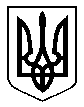 